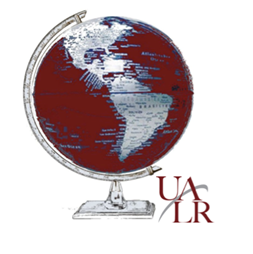  Study Abroad Checklist:Step One: Visit the Study Abroad Department Study Abroad is located on the 4th Floor of the Student Services Center Room 417. The Study Abroad Office is here help you narrow down your options, choose a program, and answer questions about the application process. Individual and group advising appointments are available.Study Abroad Options 				LengthStart by asking yourself:What degree requirements do I still need to fulfill?Where do I want to study and live?What are my non-academic goals (explore my family heritage)?What’s the most important thing I want to accomplish while abroad?Do I want to be in a big city or a small city?Do I want university classes, a field study, an internship, intensive language, or other specialized study?Are there specific classes I need to take during my term abroad?What level of cultural interactions are you seeking?Step Two: Talk to you Academic Advisor When is the best time for you to go abroad during your academic program. Your college advisor can help you review your four year plan to see when study abroad might fit best into your curriculum. With the right program, studying abroad will not delay graduation. You are physically somewhere else, but because of our course approval process, you remain on track for graduation. Once you are accepted to a program, a Course Pre-Approval Form will be provided to you.Step Three: Start your application to study abroad. The Study Abroad Department will also give you information on other materials that you may need to complete. There is no required minimum GPA for students to apply for Study Abroad; however, students must be in good academic standing in order to go abroad.Step Four: Visit the Financial Aid Office Stop by the Financial Aid Office to find out how your current aid can help you fund your Study Abroad experience. Also talk to the Study Abroad Department concerning study abroad scholarships options. A few Study Abroad Scholarship opportunities to review:Gilman ScholarshipFund for Education AbroadCritical Language Scholarship (Summer Only)Boren Award ScholarshipDon’t stop at these scholarships, talk to your department and also look for other opportunities on your own.Step Five: Students must attend the Pre-Departure meeting You will need to attend to be registered as a Study Abroad student. This meeting is an opportunity to receive general information and suggestions about living, studying and traveling abroad. You will be given a mini-session on health and safety, culture shock and how to handle it, packing tips and so much more!Notes:Summer4 to 6 weeksSemester4 to 6 monthsAcademic Year9 to 12 monthsFaculty-Led ProgramsLength varies but usually a max of 14 days